Access to District E-Resources Go to www.dlc.sd57.bc.ca and click on 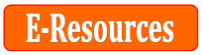 Canoe Kids Magazine 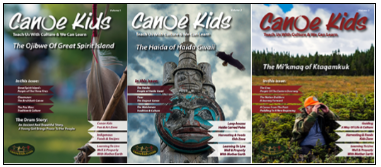 Please email me at cneedoba@sd57.bc.ca for the login information.Can-Core Video StreamingOthers:SD 71 has a great site:http://www3.sd71.bc.ca/School/abed/resources/teacher/Pages/Grades-4-7-Resources.aspx#/=https://www.aptn.ca/ https://www.firstvoices.com/http://www.fnesc.ca/learningfirstpeoples/https://moa.ubc.ca/2020/03/moafromhome-stay-connected-online/ 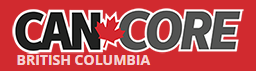 Can-Core is a powerful video streaming platform correlated to the BC K-12 curriculum and powered by McIntyre Media. Videos in English, French, Coast Salish, Cree, and other languages available. Free trial login:Please email me at cneedoba@sd57.bc.ca for the login information.